Séisme : comment localiser son épicentre ?1. Les ondes P et S sont qualifiées d’ondes de type mécanique. Justifier cette affirmation
Une onde est la propagation d’une perturbation sans transport de matière. Une onde mécanique est une onde qui nécessite la présence d’un milieu matériel pour se propager. Les ondes P et S se propagent dans la croûte terrestre mais pas dans le vide, ce sont donc des ondes mécaniques.2. Indiquer quelle est la grandeur représentée par la flèche double en pointillés sur la représentation précédente des ondes S.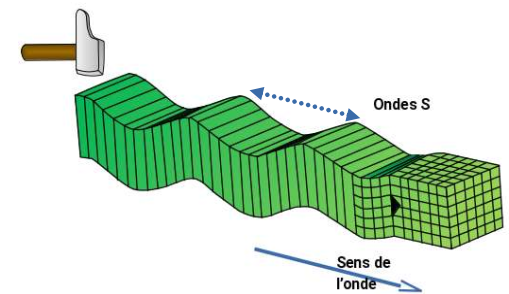 La flèche double en pointillés montre la distance entre deux points du milieu dans le même état vibratoire, elle correspond à la longueur d’onde λ.3. Indiquer quel est le type d’onde (P ou S) qui traverse le noyau terrestre. JustifierLes documents indiquent que contrairement aux ondes S, les ondes P se propagent dans les liquides, or le noyau est liquide : 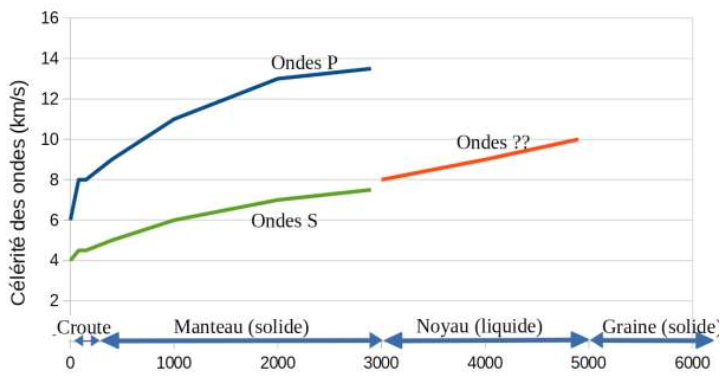 Les ondes qui traversent le noyau ne peuvent donc qu’être des ondes P.4. Déterminer si l’allure du sismogramme fourni (annexe 1) est cohérente avec les informations du graphe précédent.Le sismogramme indique que les ondes P sont perçues avant les ondes S. Cela est cohérent avec le graphique précédent qui indique que les ondes P se propagent plus rapidement que les ondes S.5. Représenter sur le document donné en annexe 1 à rendre avec la copie, le retard de l’onde S par rapport à l’onde P.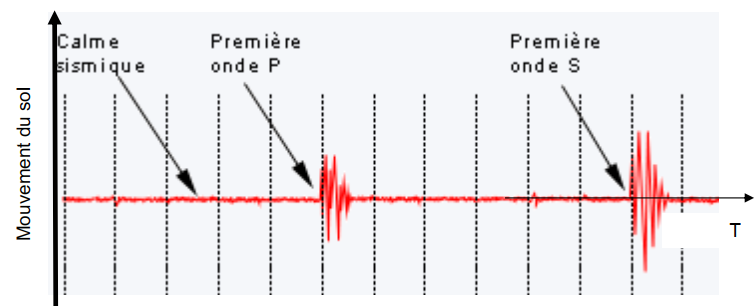 6. On note d la distance entre l’épicentre du séisme et la station LFCV. En notant tS et tP respectivement les durées de propagation de l’onde S et de l’onde P entre l’épicentre et la station LFCV, exprimer tS–tP en fonction de d, cS et cP.Le temps t que mettra une onde ayant une célérité c pour parcourir une distance d est .On peut donc écrire  pour les ondes S et  pour les ondes P. Ainsi .7. Exprimer la distance d puis calculer sa valeurLa relation précédente peut s’écrire  tS – tP = 10h24min03s – 10h21min01s = 3 min 02 s = 182 s = 1,9×103 km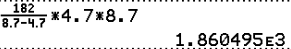 8. En exploitant l’hodochrone, déterminer la distance L entre l’épicentre et une station de mesure dans le cas où l’onde S arrive avec 5 min de retard par rapport à l’onde P.Pour déterminer la distance, il faut que l’écart vertical entre les 2 courbes corresponde à une durée de 5 min : il s’agit donc de mesurer la longueur correspondant à 5 min et rechercher ensuite la position entre les courbes qui correspond à cette longueur, puis de lire l’abscisse correspondante.
Pour un écart de 5 min, on détermine approximativement une distance proche de 4000 km.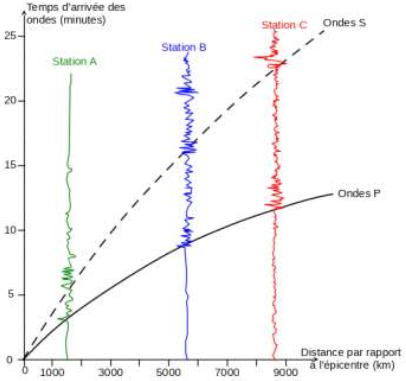 9. Indiquer pourquoi le document en annexe 2 à rendre avec la copie ne permet pas de positionner précisément l’épicentre du séisme.L’épicentre du séisme se trouve à l‘intersection des cercles centrés sur les 3 stations. Nous avons 2 intersections différentes, l’une dans l’Océan Atlantique, l’autre en Équateur, il n’est pas possible de savoir laquelle est la bonne. Il faudrait tracer le cercle centré sur GCAPE.10. Indiquer l’information chiffrée manquante dans ce programme informatique, pour tracer le cercle autour de la station GCAPE. Préciser le numéro de la ligne à corriger et réécrire cette ligne entièrement sur votre copie.On voit que la ligne 17 est incomplète :
il manque la distance à l’épicentre de la station GCAPE, il faudrait écrire :
distance_epicentre  =[ 1.93 , 2.39 , 2.78 ]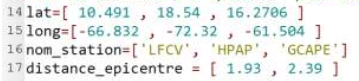 11. À la ligne 27, proposer une modification du programme permettant de faire apparaître le cercle autour de GCAPE.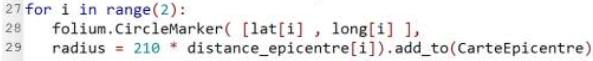 La ligne 27 va tracer les 2 premiers cercles de la liste distance_epicentre.Pour que cela fonctionne dans notre cas, il suffirait d’écrire :for i in range(3) :
12. Placer l’épicentre sur l’annexe 2 à rendre avec la copie en expliquant votre démarche
L’échelle n’étant pas présente sur l’annexe, on va commencer par la déterminer en mesurant la longueur sur le dessin de chaque rayon : celui centré sur LFCV mesure 5,8cm pour 1930km, soit une échelle de 333km.cm-1 ; celui centré sur HPAP mesure 7,1cm pour 2390km, soit une échelle de 337km.cm-1.
On choisit donc une échelle de 335km.cm-1 pour GCAPE, ce qui correspond à un cercle de . On trace un cercle de ce rayon ayant pour centre la station GCAPE, et cela indique que l’épicentre se trouve en Equateur.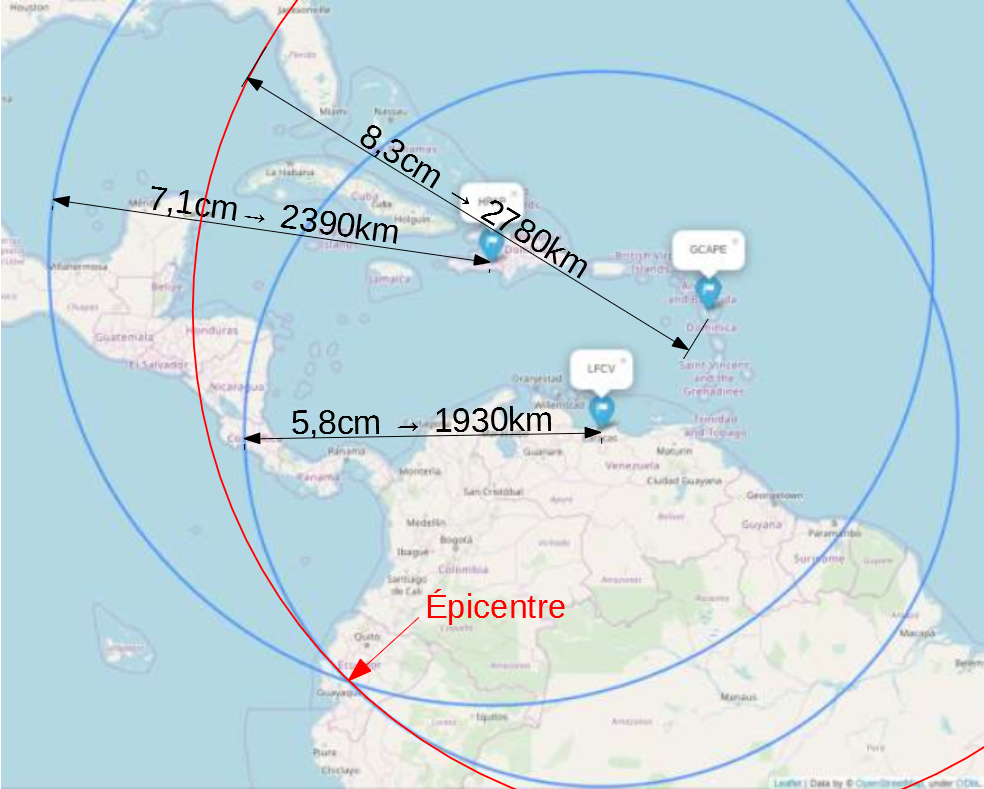 ÉPREUVES COMMUNES DE CONTRÔLE CONTINU	2020
CORRECTION © http://labolycee.org CLASSE : Première					E3C : ☐ E3C1 ☒ E3C2 ☐ E3C3VOIE : ☒ Générale 					ENSEIGNEMENT : physique-chimieDURÉE DE L’ÉPREUVE : 2 h			CALCULATRICE AUTORISÉE : ☒Oui  ☐ Non